
СЕЛЬСКОЕ ПОСЕЛЕНИЕ ВЕРХНЕКАЗЫМСКИЙ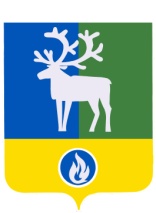 БЕЛОЯРСКИЙ РАЙОНХАНТЫ-МАНСИЙСКИЙ АВТОНОМНЫЙ ОКРУГ – ЮГРАПроектАДМИНИСТРАЦИЯ СЕЛЬСКОГО ПОСЕЛЕНИЯВЕРХНЕКАЗЫМСКИЙПОСТАНОВЛЕНИЕот ___ ________ 2020 года                                                                                                   № ___О признании утратившими силу некоторых постановлений администрации сельского поселения Верхнеказымский  В соответствии с пунктом 3 статьи 5 Федерального закона от 06 марта 2006 года     № 35-ФЗ «О противодействии терроризму», постановлением Губернатора Ханты-Мансийского автономного округа – Югры от 17 ноября 2010 года № 217                                   «Об Антитеррористической комиссии Ханты-Мансийского автономного округа – Югры»          п о с т а н о в л я ю:1. Признать утратившими силу постановления администрации сельского поселения Верхнеказымский:           1) от 27 сентября 2011 года № 81 «Об антитеррористической комиссии сельского поселения Верхнеказымский»;           2) от 21 февраля 2013 года № 12 «О внесении изменений в постановление администрации сельского поселения Верхнеказымский от 28 сентября 2011 года № 81»;           3) от 11 марта 2015 года № 19 «О внесении изменения в приложение 3 к постановлению администрации сельского поселения Верхнеказымский от 28 сентября 2011 года № 81».2. Опубликовать настоящее постановление в бюллетене «Официальный вестник сельского поселения Верхнеказымский».3. Настоящее постановление вступает в силу после его официального опубликования.Глава сельского поселения Верхнеказымский                                                     Г.Н.Бандысик